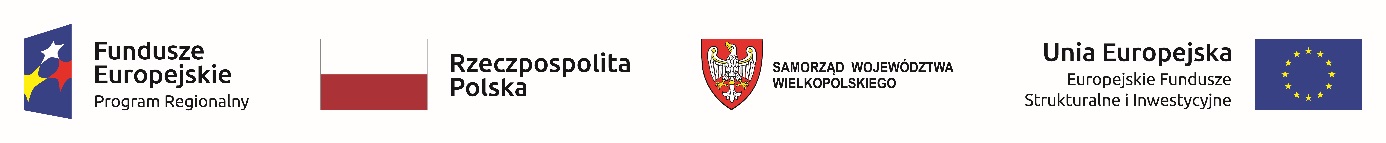 Poznań, dnia 19.11.2021 r.Sieć Badawcza Łukasiewicz Instytut Metali Nieżelaznych Oddział w Poznaniuul. Forteczna 1261-362 PoznańZnak sprawy: ZP/P/32b/21Dotyczy postępowania o udzielenie zamówienia publicznego prowadzonego 
w trybie podstawowym bez negocjacji na podstawie ustawy z dnia 11 września 2019 r. Prawo zamówień publicznych (tj. Dz.U. z 2021 r. poz. 1129), zwanej w treści SWZ ustawą Pzp na wykonanie zasilania budynku C i D na terenie nieruchomości 
przy ul. Fortecznej 12 w Poznaniu– sprawa nr. ZP/P/32b/21Wyjaśnienie treści SWZZamawiający, na podstawie art. 284 ust. 1 i 2 ustawy z dnia 11 września 2019 r. Prawo zamówień publicznych (Dz. U. z 2019 r., poz. 2019 ze zm.), zwanej dalej ustawą Pzp, przekazuje treść zapytań wraz z wyjaśnieniami:Pytanie nr 1 Wykonawcy:Czy Zamawiający dysponuje przedmiarem robót w formie edytowalnej w formacie .ath lub innym akceptowalnym przez program do kosztorysowania Norma Pro i może udostępnić ten plik ?Odpowiedź Zamawiającego na pytanie nr 1 Wykonawcy:Zamawiający informuje o posiadaniu przedmiotowego pliku w formie edytowalnej w formacie .ath i przedstawia go w załączeniu.Załącznik:- IE_Kosztorys ślepy CLAIO.ath